Выкопировка земельного участка дворовой территории дома №53 в с.п.Сентябрьский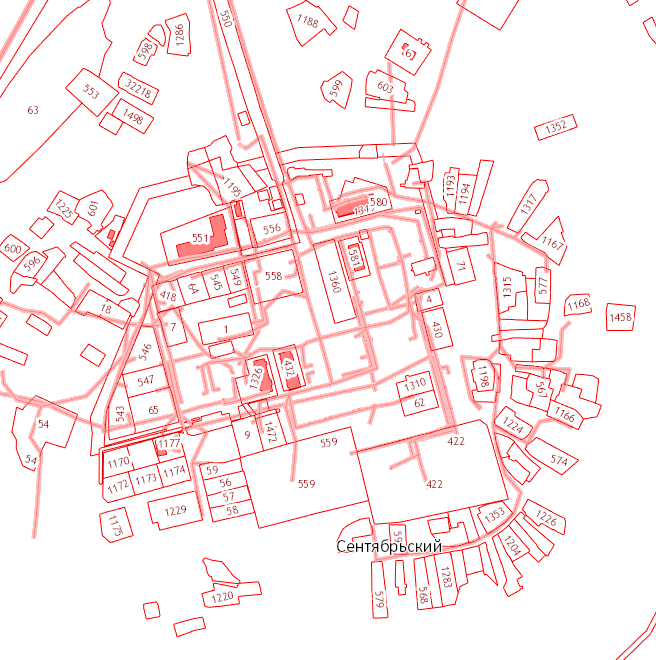                 - Границы дворовой территории дома №53, подлежащей благоустройству в рамках программы «Формирование комфортной городской среды» в сельском поселении Сентябрьский на 2018-2022 годы.Глава сельского поселения Сентябрьский                                                                    А.В.Светлаков 